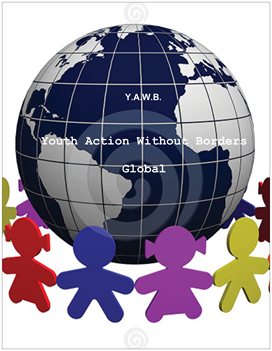 Travel ChecklistDocuments and moneyPassportDrivers license or other official IDVisa (if necessary)Passport scan (don't forget to email to yourself if lost)Address book and emergency numbers and contact detailsTravel tickets (airplane, train, bus)DirectionsHotel contact detailsMap and guide bookCash in foreign currency (if applicable)Get a Credit card, debit card or ATM cardCarryon baggageCamera, batteries, film or memory cardNotebook and penOn the road entertainment: book, magazine, playing cards, games or music playerRoom for souvenirsPower plug adaptersKeysPhoneWatchWalletSuitcaseSuitcase of the right sizeLuggage ID tagsLuggage locksTravel alarm clockMini sewing kit, scissors - keep in checked baggageLaundry bag, Ziploc plastic bags, soap packets, travel ironTravel first aid kit (incl.Imodium, salt tablets, plasters, motion sickness pills etc.)Pillow, earplugsLaptop (if applicable)Flashlight with batteriesBinocularsPhone chargerElectric adapter if traveling to a country with different electric wattagePurse or a handbagMosquito repellent and net (if traveling to areas with high risk of mosquitoes)ClothingSocksUndergarmentsTrousersJeansSkirtsShortsShirts, blouses, t-shirtsSwimsuitBath towels,   Hand towelsHat (sun hat or winter hat, depending on the weather)SunglassesJacketRaincoatSensible shoes; sandals for the beachPajamasFormal or Dressy clothing if attending an eventToiletriesComb or a brushShaver, razor, shaving creamAftershave, perfumeToothbrush, toothpaste, dental floss, mouthwash, lip balmDeodorantCotton ballsSoap, shampoo, face washToilet TissuesLotion and facial moisturizerSunscreenAfter-sun lotionGlasses, contact lenses, contact Lens solutionPrescription medicines and their prescription if you require any fill upsFood/SnacksBreakfast barsChips and cookiesPeanutsCoffee/Tea and powder or liquid creamers travel sizeSugar packets ETC.  (whatever you would like to eat of your choice